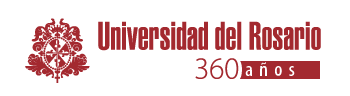 PAUTAS ENTREGA DE TRABAJOS DE GRADOPARA OPTAR A TITULO EN PREGRADODIRECCION DE INVESTIGACIONESGRUPO DE INVESTIGACIÓN  DE PERDURABILIDADEMPRESARIAL – GIPEESCUELA DE ADMINISTRACIONUNIVERSIDAD DEL ROSARIOBOGOTA D. C.,GUIA PARA PRESENTACION DE TRABAJOS DE GRADO(Informe Final)ESTRUCTURA DEL TRABAJO DE GRADO (Informe Final)En relación con la entrega de Trabajos de grado que deben realizar los estudiantes de los pregrados de la Escuela de Administración para optar a titulo de grado, este debe cumplir con las siguientes pautas de forma:1. Hoja Tamaño Carta.2. Márgenes: Superior 2,54 cm, Izquierdo 2,54 cm, Derecho 2,54 cm, Inferior       2,54cm (Número de pagina a 2cm y centrado)3. Interlineada 1.54. Fuente y tipo de letra: Times New Roman 12 Puntos5. Los anexos no deben superar el 10% del documento y cargan en un documento     PDF aparte6. Todo trabajo escrito está conformado (partes del documento) por:PRELIMINARES (HOJAS)- Portada (Nombre de la universidad, logo de la universidad, autores,  titulo, tipo de trabajo, lugar y año.)- Contraportada (Nombre de la universidad, logo de la universidad, autores,  titulo, tipo de trabajo, tutor, lugar y año.)- Agradecimientos (Opcional)- Dedicatoria (Opcional)- Contenido (Tabla de contenido automática -  herramienta Word) ver “Manual de Word.doc"- Listas especiales (Lista de gráficos, ilustraciones, tablas automática -    herramienta Word) ver “Manual de Word.doc"- Glosario- Resumen y palabras clave (máx. 2 páginas)- Abstract and Key WordsTEXTO O CUERPOENTREGABLE PARA LOS ESTUDIANTES QUE OPTAN POR LA OPCIÓN DE TRABAJO DE GRADO COMO ASISTENTES DE INVESTIGACIÓNAl igual que las demás modalidades de trabajo de grado, el ser asistente de investigación facilita que el estudiante desarrolle las competencias básicas para elaborar un proyecto o participar en su elaboración. En este sentido, el estudiante deberá demostrar sus competencias a través de la elaboración de un proyecto de investigación que si bien guarda relación con el proyecto general al que está adscrito, debe contener en sí mismo unos propósitos particulares, específicos a su labor dentro del proyecto del profesor.Para lograr tal cometido, se espera que el estudiante al finalizar el seminario de trabajo de grado, entregue y radique ante la dirección de investigaciones, el protocolo de trabajo (Anexo 1) completamente diligenciado y aprobado por el profesor que dirige el proyecto al cual está adscrito el estudiante. En la asignatura Trabajo de grado, el estudiante deberá retomar su protocolo y darle continuidad, con el acompañamiento del profesor a cargo del proyecto. Este documento, que deberá entregar el estudiante al finalizar la asignatura constituirá su trabajo de grado, el cual deberá contener los siguientes apartados, dependiendo del tipo de trabajo que desarrollará el estudiante.Tipo de TrabajoEstudios aplicados (trabajo empírico), en el que el estudiante obtendrá resultados de la aplicación de alguna técnica de recolección de información o analizará información ya existente  y los utilizará en virtud del propósito de su proyecto. Los apartados de su trabajo serán los siguientes: Introducción Planteamiento de su problemaJustificación Objetivos (generales y específicos)Alcance y vinculación con el proyecto del profesorFundamentación teórica y conceptual Marco MetodológicoPresentación y Análisis  de resultadosConclusiones y recomendacionesReferencias Bibliográficas Anexos (opcional).Estudios Monográficos o documentales:Introducción Planteamiento de su problemaJustificación Objetivos (generales y específicos)Alcance y vinculación con el proyecto del profesor2. Marco teórico y conceptual (organizado por capítulos o títulos según sea el caso).3. Conclusiones 4. Recomendaciones5. Referencias Bibliográficas Anexos (opcional).PAUTAS DE FORMA Seguir normas APA tanto para aspectos formales como para la citación y referenciarían de fuentes. - Anexos (Opcional y en un PDF aparte llamado “Anexos)(Todo en Normas APA)